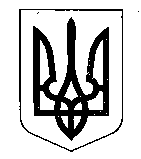 МІНІСТЕРСТВО ФІНАНСІВ УКРАЇНИНАКАЗ  від 23 червня 2023 року                        Київ                                                  № 344 Про затвердження Змін до Порядку казначейського обслуговування доходів та інших надходжень державного бюджетуВідповідно до статті 43 Бюджетного кодексу України, постанови Правління Національного банку України від 29 липня 2022 року № 163 «Про затвердження Інструкції про безготівкові розрахунки в національній валюті користувачів платіжних послуг» та підпункту 5 пункту 4 Положення про Міністерство фінансів України, затвердженого постановою Кабінету Міністрів України 
від 20 серпня 2014 року № 375,НАКАЗУЮ:1. Затвердити Зміни до Порядку казначейського обслуговування доходів та інших надходжень державного бюджету, затвердженого наказом Міністерства фінансів України від 29 січня 2013 року № 43, зареєстрованого в Міністерстві юстиції України 19 лютого 2013 року за № 291/22823, що додаються. 2. Департаменту прогнозування доходів бюджету в установленому порядку забезпечити:подання цього наказу на державну реєстрацію до Міністерства юстиції України;оприлюднення цього наказу.3. Цей наказ набирає чинності з дня його офіційного опублікування.4. Контроль за виконанням цього наказу покласти на першого заступника Міністра фінансів України Улютіна Д. В. та Голову Державної казначейської служби України Слюз Т. Я.В. о. Міністра                                                                                   Денис УЛЮТІН